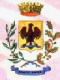   COMUNE DI VIAGRANDECITTA’ METROPOLITANA DI CATANIA(FAC - SIMILE )RICEVUTA PER L'IMPOSTA DI SOGGIORNOQuietanza N.	/  	DENOMINAZIONE STRUTTURA RICETTIVAIl cliente Sig./ra  	ha versato Euro			a titolo di imposta di soggiorno per n.	pernottamenti dal	al 	per n.	personeTale importo sarà successivamente riversato al Comune di Viagrande ai sensi dell'articolo 7 del vigente  Regolamento Comunale in materia.Viagrande, _______________________						Firma del dichiarante		    Gestore della struttura ricettiva